Smlouva o spoluprácia) Agentura, vykonávající práva výkonných umělců, jejichž umělecké výkony jsou vytvářeny a veřejně provozovány: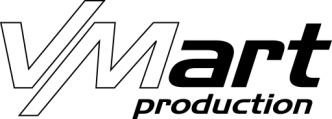 VM ART production, s. r. o. zastoupena jednatelem Michalem Kindlemzapsáno u Městského soudu v Praze, oddíl C, vložka 277570Duškova 1041/20, Praha 5, 150 00IČO: 06178138DIČ: CZ06178138a Severočeské divadlo s. r.o.zastoupená Mgr. Milošem Formáčkem, jednatelem a ředitelemzapsaná v obchodním rejstříku vedeném u Krajského soudu v Ústí nad Labem v oddílu C, vložce číslo 31502Lidické nám 1710/10,400 01 Ústí nad LabemIČO 22774289DIČ CZ22774289uzavírají smlouvu o spolupráci na uspořádání pořadu:Lenka Filipovákoncert Lenky Filipové s hostyMísto: Severočeské divadlo Ústí nad LabemDatum a čas: 28.5.2024 v 19,00 hodinDoba trvání: 90 min. bez přestávkyObě strany se dohodly na uspořádání tohoto pořadu a to tak, že:Pořadatel zajistí ve vlastní režii:Přípravu sálu, který bude postaven na max. sezení / celou kapacitu sálu od 14.00 do 24.00 hod Distribuci a prodej vstupenek: Zahájení předprodeje: 15. 3. 2024Předprodej vstupenek zde: předprodej Severočeského divadla ULSlevy: není možné poskytovat jakékoliv slevy vyjma 10 ks ZTP/P Rezervace vstupenek: platí 5 pracovních dní, poté jdou rezervované vstupenky znovu do prodejePropagaci pořadu: v místě konání a okolí: zařazením do standardního reklamního portfolia, dostatečným vylepením všech poskytnutých plakátů na svých a pronajatých reklamních plochách, výrobou přelepek na plakáty, anotací a upoutávkou v měsíčním kulturním přehledu, v nabídkovém letáku, prezentací na svých webových a facebook stránkách, umístěním billboardu na viditelném místě na budově, areálu - pokud je to možné, rozesláním pozvánky firmám a jiným organizacím v okolí, prezentací v místních sdělovacích prostředcích formou tiskových zpráv, rozhovorů aj…Přístup do prostor: od 14.00 (5 hodin předem) včetně technického nasvícení jeviště a hledištěPódium: o min. rozměru 8 m / šířka, 6 m / hloubka, 6 m / výškaPomocníci: 5 hodin před začátkem produkce a bezprostředně po jejím konci, budou k dispozici: místní technik, osvětlovač a zvukař ,technik Lenka Filipová: +420 775 669 983Blokace pro zvukovou a světelnou režii koncertu: 2 místa v sále v posledních dvou řadách nebo uprostřed sálu – nikoliv pod balkónem, zvučíme a svítíme z tabletuElektřina: 3 x 400 V / 1 x 32A  v dosahu 10 m od jevištěParkování: vozů účinkujících a produkce / 3 x osobní auto, 1 x VAN (dodávka)Pořadatelská služba: zajištění dostatečné pořadatelské služby min. hodinu před pořadem, v průběhu a po jeho ukončení Šatna: 2 šatny v blízkosti pódia se židlemi, osvětleným zrcadlem, stolem, věšákem, teplou vodou, samostatným připojením do elektřiny a samostatnou toaletou. Do šatny prosíme připravit drobné občerstvení pro pět osob – obložená mísa, pečivo, ovoce, zelenina, 1x lehký zeleninový nebo těstovinový salát, 12x 0,5l voda, káva a čaj k dispoziciMerchandising: jeden větší stůl v blízkosti vchodu na prodej CD, LP vč. zajištění prodeje před a po skončení akce. Po skončení pořadu probíhá autogramiáda!Agentura zajistí ve vlastní režii:Vystoupení: zpěvačky Lenky Filipové s hosty Dopravu a ubytování: umělce a jeho doprovoduTechnické zajištění pořadu: včetně profesionální zvukové a světelné aparaturyPlakáty, fotky a anotaci k pořadu tak, aby mohla být provedena včasná reklamní kampaňPoplatky: OSA Finanční dohoda o uskutečněném koncertu:Smluvní podíl za uskutečněný pořad je 80 % z celkové tržby za prodané vstupenky včetně DPH pro Agenturu a 20 % včetně DPH pro Pořadatele. Splatnost do druhého dne od konání akce na základě vystavené faktury od VM ART production převodem na její účet společně se zasláním kompletního a řádného vyúčtování z akce na mail: ucetni@vm-art.czNutné podmínky pro uskutečnění pořadu:1. V určenou hodinu a v den zahájení předprodeje musí být k dispozici celá kapacita sálu !!!2. Lidé ve městě musí být alespoň 3 - 5 dní před zahájením předprodeje přesně informování o jeho podmínkách.3. Propagace akce musí začít v dostatečném předstihu před jejím konáním, a to nejpozději 8 týdnů před akcí !!!4. Při produkci platí zákaz fotografování a pořizování jakýchkoliv audiovizuálních záznamů bez povolení VM ART production !!! O této skutečnosti je partner povinen informovat návštěvníky formou informačních vývěsek nebo formou  audio spotu. 5. Produkce nesmí být součástí: festivalu, přehlídky, jakékoli propagace firmy nebo produktu, politické strany a nikde v sále nesmí být vyvěšena reklamní loga partnerů bez ústní dohody s VM ART production.Nebudou - li tyto podmínky dodrženy, může agentura pořad bez udání důvodů zrušit !!!Odstoupit od této smlouvy je možné pouze z důvodu zásahu vyšší moci nebo lékařem potvrzené nemoci umělce. Odstoupí-li jedna ze smluvních stran od této smlouvy bez udání důvodů v termínu kratším než 2 měsíce před datem konání akce, uhradí straně druhé veškeré vzniklé a prokazatelné náklady, či poskytne jiný náhradní termín možného konání.Tato smlouva byla uzavřena na základě svobodné a vážné vůle, srozumitelně a určitě.Agentura                                                                                                                       Pořadatel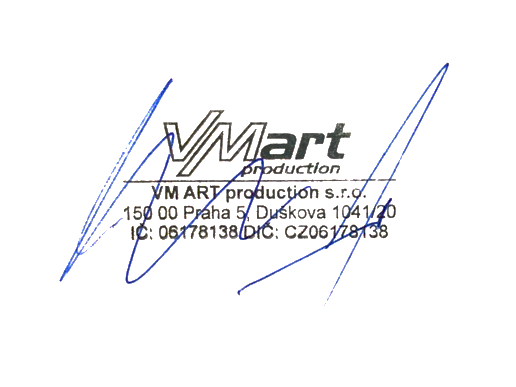 